CVC MissionTo serve the professional interests of chapter members by enhancing expertise through project management education and training, supporting PMI certifications, and promoting association with other project management professionals.To serve the professional interests of chapter members by enhancing expertise through project management education and training, supporting PMI certifications, and promoting association with other project management professionals.To serve the professional interests of chapter members by enhancing expertise through project management education and training, supporting PMI certifications, and promoting association with other project management professionals.To serve the professional interests of chapter members by enhancing expertise through project management education and training, supporting PMI certifications, and promoting association with other project management professionals.To serve the professional interests of chapter members by enhancing expertise through project management education and training, supporting PMI certifications, and promoting association with other project management professionals.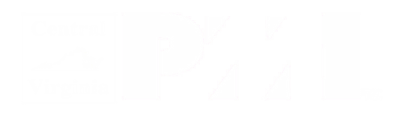 PMI Central Virginia Chapter - Board of Directors MeetingPMI Central Virginia Chapter - Board of Directors MeetingPMI Central Virginia Chapter - Board of Directors MeetingPMI Central Virginia Chapter - Board of Directors MeetingPMI Central Virginia Chapter - Board of Directors MeetingPMI Central Virginia Chapter - Board of Directors MeetingPMI Central Virginia Chapter - Board of Directors MeetingPMI Central Virginia Chapter - Board of Directors MeetingPMI Central Virginia Chapter - Board of Directors MeetingWednesday, March 7, 2018 6:00pmWednesday, March 7, 2018 6:00pmWednesday, March 7, 2018 6:00pmWednesday, March 7, 2018 6:00pmWednesday, March 7, 2018 6:00pmWednesday, March 7, 2018 6:00pmWednesday, March 7, 2018 6:00pmWednesday, March 7, 2018 6:00pmWednesday, March 7, 2018 6:00pmBella Luna Ristorante Italiano1212 Concord Ave, Henrico, VA 23228 Bella Luna Ristorante Italiano1212 Concord Ave, Henrico, VA 23228 Bella Luna Ristorante Italiano1212 Concord Ave, Henrico, VA 23228 Bella Luna Ristorante Italiano1212 Concord Ave, Henrico, VA 23228 Dial in: 641-715-3288 Access code: 701563Internet: Henrico LibraryInternet Password: readabookDial in: 641-715-3288 Access code: 701563Internet: Henrico LibraryInternet Password: readabookDial in: 641-715-3288 Access code: 701563Internet: Henrico LibraryInternet Password: readabookDial in: 641-715-3288 Access code: 701563Internet: Henrico LibraryInternet Password: readabookDial in: 641-715-3288 Access code: 701563Internet: Henrico LibraryInternet Password: readabookAttendees & Quorum StatusAttendees & Quorum StatusAttendees & Quorum StatusAttendees & Quorum StatusAttendees & Quorum StatusAttendees & Quorum StatusAttendees & Quorum StatusAttendees & Quorum StatusAttendees & Quorum StatusExecutive Board MembersExecutive Board MembersExecutive Board MembersExecutive Board MembersExecutive Board MembersExecutive Board MembersExecutive Board MembersExecutive Board MembersExecutive Board MembersPresidentPresidentKelly Evans, PMPAAExecutive VP Executive VP Kerrie Arkwell, PMPAVP CommunicationVP CommunicationPhil Doty, PMP, PgMP, RMPVP EducationVP EducationGail Gilstrap, PMPAVP OperationsVP OperationsRonald Younger, PMPAAVP FinanceVP FinanceCindy Parcell, PMP, PMI-ACPADirectorsDirectorsDirectorsDirectorsDirectorsDirectorsDirectorsDirectorsDirectorsAdvertisingAdvertisingOutreachOutreachProf DevelopmentProf DevelopmentPartnershipsPartnershipsChris Mauck, PMPCharlottesvilleCharlottesvilleBrent Rodgers, PMPPMIEF CoordinatorPMIEF CoordinatorBrett Sheffield, PMPCorrespondenceCorrespondencePMO Practice GroupPMO Practice GroupRick Kaerwer, PMPDirector-at-LargeDirector-at-LargeRegistration OperationsRegistration OperationsLeslie DeBruyn, PMPEvent OperationsEvent OperationsDavid Maynard, PMPRichmondRichmondEvent PlanningEvent PlanningSecretarySecretarySuresh Raju, PMP, PgMP, RMP, ACPAFinancial OversightFinancial OversightNeil Halpert, CPA, PMP, CSMSponsorshipSponsorshipGOV Practice GroupGOV Practice GroupSam Henderson, PMPSymposiumSymposiumGail Gilstrap, PMPMarketingMarketingTechnologyTechnologyEd Foster, PMPMembershipMembershipJason Plotkin, PMPToastmastersToastmastersSteve Williams, PMPMilitary LiaisonMilitary LiaisonVolunteerismVolunteerismWebmasterWebmasterAlso PresentAlso PresentAlso PresentAlso PresentAlso PresentAlso PresentAlso PresentAlso PresentAlso Present		A= Attended; P= On-Phone		A= Attended; P= On-Phone		A= Attended; P= On-Phone		A= Attended; P= On-Phone		A= Attended; P= On-Phone		A= Attended; P= On-Phone		A= Attended; P= On-Phone		A= Attended; P= On-Phone		A= Attended; P= On-PhoneAgendaAgendaAgendaAgendaAgenda ItemPersonDiscussion/MotionOpen Meeting – Open Meeting – Open Meeting – Open Meeting – Review & Approve AgendaKellyKerrie/RonReview & Approve Prior BoD Meeting MinutesKellyKerrie/KellyStrategic ItemsStrategic ItemsStrategic ItemsStrategic ItemsProteon WebmasterRonMake a motion to approving funding of a webmaster for 10 hours a month- Proteon has a webmaster - $20 an hour – Will work for 10 hours a month – Could be funded for a year.Motion: Ron to work with Mike for a contract for a webmaster for a year - Kelly/Ron.CAI SponsorshipsKerrieInterested in sponsoring CVC and CVC events with money or speakers & memberships to the GreatPro app.- Mike from CAI offers to help us – 20 GreatPro memberships have been already given to us. These could be raffled during our Dinner Meetings and given to our members.Member/Volunteer OrientationKerrieKelly wants to hold an orientation with existing volunteers as well as potential volunteers.  Agenda will consist of PMI tools and resources- Review of PMI Tools & Resources – Good for current Volunteers and those Interested in volunteering.AI: Kelly will schedule this Volunteer Orientation within the next 90 days.R5 & R14 debriefKerrie /Ron- Session on Membership Increase/Attrition/Retention – Goal for our chapter is 3% for Increase.- Keynotes were great.- First time they combined R5 & R14 – More people – More ideas – Will be held in Atlanta next year.- Each of our events need to be considered as a Project.- Strengths Portrait by SDI: Assessments on various traits – rank those – Complement each other and succeed as a team – Should we do it here as a team?- Volunteers – In future meetings, sit with new members and introduce them to volunteerism.PMICVC Election 2018CindyPresident, EVP, VP Operations & VP Finance are up for election this year – Nomination Team member should be on the Executive Board and should not be running – Kelly & Cindy will be the members.Tax Exempt Status for ABC BoardAI: Gail will send the By-laws as a documentation.Area ItemsArea ItemsArea ItemsArea ItemsFinanceCindy- Monthly Finance Reports have already been sent to the Board.- Cindy is meeting with Sarah on the phone tomorrow to update the Financial information for the Chapter renewal.CommunicationsPhilEducationGail- This month’s Richmond Meeting - Gail to check around if some vendor will set up the Cash Bar.- PM Symposium Venue is confirmed – Catering has been taken care of - Closing keynote is confirmed - John Stenbeck will do the opening keynote – John could take care of Day 1 speakers – Still looking for new speakers & Sponsors.OperationsMembership detailsRonAll Chapter Memberhttps://www.dropbox.com/s/mkxuozl0qexljm4/All%20Chapter%20Members.xlsx?dl=0Outreachhttps://www.dropbox.com/s/hum7k7ml4zq7at7/Outtreach_OfferGuestPasses_MemberProspect.xls?dl=0Volunteer Oppshttps://www.dropbox.com/s/p3n3ueybpiim3bn/VolunteersList.xls?dl=0Website  / Mail / Events- Few Website designs presented – Membership Details reviewed.Executive VPKerriePresidentKellyNew Action ItemsSureshOld Action ItemsSureshAdjournmentKellyKerrie/CindyCurrent Action ItemsCurrent Action ItemsCurrent Action ItemsAction ItemResponsibleDue DateSchedule the Volunteer Orientation within the next 90 daysKelly4/4Send the By-laws as a documentation for Tax Exempt Status for ABC BoardGail4/4Older Action ItemsOlder Action ItemsOlder Action ItemsAction ItemResponsibleDue DateAdd personal email of the Full Board Members to the group email after getting permissionRon3/18Research & resolve the discrepancies in PM Symposium 2017 payments by some of the participantsRonDone. Proteon could not replicate it.Check about Squirrels event for MayGailDone.FLiPM Extravaganza date needs to be included in the scheduleRon3/18Follow up with Leslie on January Registration ListGailDoneFollow up with Ron regarding Website updatesKellyDoneFollow up with Shannon from Proteon regarding Website updatesPhilDoneCheck with September if she can help with Event updates, Newsletter, etc.GailDoneSchedule a Strategy MeetingKerrie3/18DecisionsMotion: Ron to work with Mike for a Proteon contract for a webmaster for a year - Kelly/Ron – Approved.Questions / IssuesQuestions / IssuesQuestion / IssueApproach / ResolutionMonthly Checklist (complete before Board meeting)Monthly Checklist (complete before Board meeting)Monthly Checklist (complete before Board meeting)Monthly Checklist (complete before Board meeting)Monthly Checklist (complete before Board meeting)EventTimeActivityVice PresidentStatusCharlottesvilleLast MonthInvoiceRon, CindyThis MonthProgram set-upSharon, Ronemail ScheduledRonNext MonthProgram set-upSharon, RonRichmondLast MonthInvoiceRon, CindySurveySharonThis MonthProgram set-upSharon, Ronemail ScheduledRonNext MonthProgram set-upSharon, RonToastmastersThis MonthMeetings set-upRonThis MonthEmail scheduledRonNext MonthMeetings set-upRonShare Registration ListsLast MonthSend for Survey (Sharon)Send for PDU (Suresh)RonVolunteer ListLast MonthAdd Volunteers to WebsiteRonPDUsLast MonthPDUs reported to PMIRonAnnouncement SlidesThis MonthUpdatedKellyNewsletterLast MonthNewsletter sentBobThis MonthNewsletterBobPresident’s LetterThis MonthLetter preparedKellyBoard MinutesLast MonthLast month’s minutes postedRonNew Volunteers (complete before Board meeting)New Volunteers (complete before Board meeting)New Volunteers (complete before Board meeting)Vice PresidentCommitteeNew Volunteer NamesVolunteer Recruitment (complete before Board meeting)Volunteer Recruitment (complete before Board meeting)Volunteer Recruitment (complete before Board meeting)Volunteer Recruitment (complete before Board meeting)Vice PresidentCommitteeVolunteer RoleVRMS ID